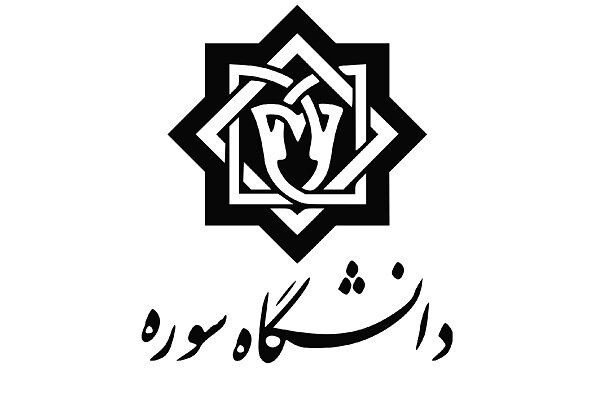 دانشکده‌ی هنرکاربرگ تصویب موضوع و عنوان پیشنهاده (پروپوزال) برای پایان‌نامه‌های مقطع کارشناسی ارشد*** نکته‌هایی مهم برای همه‌ی دانشجویان گرامی که می‌خواهند کاربرگِ «پیشنهاده/ پروپوزال» را کامل و ارائه کنند:1) دانشجو می‌بایست «شیوه‌نامه‌ی پژوهشیِ دانشگاه سوره» را که در تارنمای دانشگاه بارگذاری شده، دانلود کند و با دقت آن را بخواند. این شیوه‌نامه، مرجع و منبعی اصلی برای نگارش پروپوزال‌ها و پایان‌نامه‌های مقطع کارشناسی ارشد در «دانشکده‌ی هنر» است.2) در ابتدای هر بخش از این «کاربرگ پیشنهاده (پروپوزال)»، نکته‌هایی آیین‌نامه‌ای و پیشنهادی نوشته شده‌اند و به رنگ «زرد» درآمده‌اند. این نکته‌ها که برآمده از «شیوه‌نامه‌ی پژوهشیِ دانشگاه سوره» و نیز برآیند دیدگاه‌ها و پیشنهادهای استادان صاحب‌نظر و اهل فن در «دانشکده‌ی هنر» و «معاونت پژوهشیِ دانشگاه سوره»اند، به‌عنوان نکته‌هایی کمکی و البته قابل ارجاع و استناد، می‌توانند به دانشجویان در نگارش بهتر و درست‌ترِ پیشنهاده (پروپوزال)- زیر نظر راهنمایی‌های استادان محترم- کمک کنند. پیشنهاد می‌شود، در زمان نگارش و پُرکردن هر بخش از این کاربرگ، دانشجو پس از مطالعه‌ی این «نکته‌های آیین‌نامه‌ای و پیشنهادی» و اِعمال و پیاده‌سازی آن‌ها، بخش‌های توضیحی و پیشنهادی (همان پاراگراف‌هایی را که به رنگ «زرد» درآمده‌اند)، حذف و پاک کند که خواندن و ارزیابیِ هر بخش از «پیشنهاده (پروپوزال)» ِ ارائه‌شده، برای اعضای محترم شوراهای تخصصی گروه‌های آموزشی و شورای آموزش و تحصیلات تکمیلیِ دانشکده‌ی هنر آسان‌تر باشد.3) پس از نگارش و ویرایش تمام بخش‌های این کاربرگ زیر نظر استادان محترم راهنما، دانشجو می‌بایست این فایلِ WORD را به فایلی PDF تبدیل کند و آن را به مدیر محترمِ گروهِ آموزشیِ خود ارائه کند.1- مشخّصات دانشجو2- عنوان پیشنهادی برای بخش‌های «نظری» و «عملی» پایان‌نامه3- مشخصات استادان راهنما و مشاور4- مشخصات پایان‌نامه1-4: بیان مسئله*** نکته‌های آیین‌نامه‌ای و پیشنهادی: حجم متن در این بخش می‌بایست در «پنج پاراگراف» و حداکثر بین «800» تا «1200» واژه باشد.در بخش «بیان مسئله»، دانشجو باید مهم‌ترین مسئله‌ی پژوهشیِ موجود در موضوع خود را آشکار کند.در این مسیر، بهتر است که دانشجو- نخست- دلیل انتخاب موضوع‌اش و نیز با تکّیه بر کلیدواژه‌های بنیادین پژوهش خود، اهمّیت و نیز ضرورت آن موضوع را در پیوند با رشته‌ی تحصیلی‌اش بیان کند. سپس، با توجّه به چهارچوب نظری پژوهشِ پیشنهادی، مفهوم‌ها و گزاره‌هایی کلیدی در پیوند با موضوع و عنوان را تشریح کند و دیدگاه نظریه‌پرداز/ نظریه‌پردازانی را که از اندیشه‌های‌شان در طول نگارش پایان‌نامه بهره خواهد گرفت، به‌شکلی موجز و فشرده- و البته با ارجاع به منبع‌‌ها و مرجع‌هایی معتبر- مرور و تبیین کند که مخاطب پیشنهاده (پروپوزال) از تسلط و چیرگی دانشجو بر موضوع- در این مرحله‌ی ابتدایی از پژوهش- آگاه شود. در ادامه، می‌بایست جامعه‌ی آماریِ پژوهش معرّفی شود و دانشجو درباره‌ی آن به‌شکلی کامل و جامع توضیح دهد؛ سپس، Case Study/ مطالعه‌های موردی/ نمونه‌های مطالعاتی برآمده از میان این جامعه‌ی آماری را برشمارد. در پایان، اگر دانشجو مدّعی‌ست که موضوع و عنوان پیشنهادی‌اش می‌تواند برای پژوهش‌های آتی در این حوزه سودمند باشد، دلیل‌های کاربردی‌بودن موضوع خود را نیز بنویسد.گفتنی‌ست که بهتر است معادل‌های لاتین‌زبان و غیر فارسی تمام واژه‌‌ها و مفهوم‌های تخصّصی و نیز نام اندیش‌مندانی که در بخش «بیان مسئله» درباره‌شان سخن گفته می‌شود، پانویس شوند. 2-4: پیشینه‌ی پژوهش*** نکته‌های آیین‌نامه‌ای و پیشنهادی: در این بخش، دانشجو می‌تواند بر پایه‌ی کلیدواژه‌های برآمده از عنوان و موضوع پژوهش خود، با جست‌و‌جو در «پایگاه‌های داده‌ها»ی معتبر و تأییدشده، پایان‌نامه‌ها و مقاله‌هایی را که از دید محتوا و موضوع و حتّی عنوان شباهت‌هایی با پژوهش خود دارد، استخراج و ذخیره کند و پس از دسته‌بندی آن‌ها، یک‌به‌یک پژوهش‌های بیرون‌آورده‌شده از این پایگاه‌ها را به‌عنوان «پیشینه‌ی پژوهش»  تحقیق خود معرّفی کند؛ سپس با مطالعه‌ی چکیده‌ها و یا کل متن این پژوهش‌ها، درباره‌ی محتوا، هدف، روی‌کرد و شیوه‌ی آنان- به‌شکلی کوتاه و فشرده- سخن بگوید و تفاوت‌های این پژوهش‌ها را با تحقیق خود بنویسد. این در حالی‌ست که دانشجو این اجازه و امکان را دارد که تعدادی از این پژوهش‌ها را- با توجّه به شباهت‌های محتوایی و موضوعی نزدیک آن‌ها به یک‌دیگر- در یک‌دسته جای دهد و به‌شکلی کلّی درباره‌شان- به‌عنوان بخشی از «پیشینه‌ی پژوهش»  تحقیق خود- بنویسد و تفاوت‌های محتوایی‌شان را با پژوهش خود برشمارد.گفتنی‌ست که در بخش «پیشینه‌ی پژوهش»، دانشجو می‌بایست گروه «پایان‌نامه‌ها» را از دسته‌ی «مقاله‌ها» جدا کند.هم‌چنین پیشنهاد می‌شود که دانشجو، با تکّیه بر کلیدواژه‌های تحقیق خود و در صورت امکان دست‌رسی به «پایگاه‌های داده»‌های علمی‌وپژوهشیِ غیر فارسی‌زبان، آن‌دسته از رساله‌ها و پایان‌نامه‌ها و مقاله‌های معتبر و دارای امتیاز پژوهشی در عرصه‌ی جهانی را که به محتوا و موضوع و عنوان پژوهش خود نزدیک‌اند، به بخش‌های «پایان‌نامه‌ها» و «مقاله‌ها» بیفزاید.3-4: هدف‌های پژوهش*** نکته‌های آیین‌نامه‌ای و پیشنهادی: این بخش، خود، دو زیرمجموعه‌ی «هدف اصلی/کلّی» و «هدف‌های فرعی/جزیی» را دربرمی‌گیرد.در بخش «هدف اصلی/کلّی»، بر پایه‌ی عنوان خود پژوهش، دانشجو- در قالب یک یا دو جمله و گزاره، باید هدف اصلی خود را از انجام این تحقیق بیان کند. در حقیقت و با زبانی ساده‌تر، مخاطبِ این پژوهش، با خواندن هدف اصلی/کلّی، باید پی ببرد که دانشجو/پژوهشگر می‌خواهد چه مسیری را در تحقیق خود دنبال کند.در بخش «هدف‌های فرعی/جزیی»، دانشجو، برای رسیدن به هدف اصلی/کلّی، باید هدف‌هایی فرعی/جزیی را تعریف و تشریح کند. این هدف‌ها، نباید دربرگیرنده‌ی گزاره‌ها و مفهوم‌هایی ازپیش‌گفته‌شده و ثابت‌شده و بدیهی در زمینه‌ی مبانی نظری پژوهش باشند؛ بلکه اتفاقاً با تکیه بر همان مفهوم‌های برگرفته از چهارچوب نظری، باید در راستای شکل‌دادن به سرفصل‌های و عنوان‌ها و زیرعنوان‌های هر فصل از خود پژوهش انتخاب و نوشته شوند. در حقیقت، «هدف‌های فرعی/جزیی پژوهش»، قرار است در زمان نگارش پایان‌نامه، عنوان و به‌ویژه کلیتِ محتوای فصل‌ها و زیرمجموعه‌های اصلیِ هر کدام از این فصل‌ها را شکل دهند.گفتنی‌ست که چه «هدف اصلی/کلّی پژوهش» و چه «هدف‌های فرعی/جزیی»، باید به‌شکل گزاره‌ها و جمله‌هایی خبری بیان شوند و نباید قالب‌هایی پرسشی داشته باشند.4-4: پرسش‌های پژوهش و فرضیه*** نکته‌های آیین‌نامه‌ای و پیشنهادی: همان‌گونه که از نام این بخش پیداست، دانشجو می‌بایست- بر پایه‌ی همان «هدف اصلی/کلّی پژوهش» و نیز «هدف‌های فرعی/جزیی»- «پرسش اصلی پژوهش»  خود و هم‌چنین «پرسش‌های فرعی»  تحقیق‌اش را مطرح و بیان کند.در حقیقت، «پرسش اصلی پژوهش» سؤال اصلی تحقیق است که از درون «هدف اصلی/کلّی پژوهش» آمده و تمام مسیر نگارش پایان‌نامه- به‌ویژه «فصل چهارم پژوهش» (فصل «تحلیل داده‌ها»)- با تکّیه بر این پرسش طرّاحی می‌شود.«پرسش‌های فرعی پژوهش» نیز- با تکّیه بر «هدف‌های فرعی/جزیی تحقیق»- بیان و مطرح می‌شوند و مسیر هر فصل و جزییات محتوایی هریک از زیرفصل‌ها و بخش‌های تشکیل‌دهنده‌ی آن فصل از پایان‌نامه را ترسیم می‌کنند.گفتنی‌ست چه «پرسش اصلی پژوهش» و چه «پرسش‌های فرعی» نباید با واژه «آیا» آغاز شوند که پاسخ‌های آن‌ها، جواب‌های بدیهی «بله» یا «خیر» باشد؛ بلکه این پرسش‌ها می‌بایست هم‌راه باشند با چرایی و چگونگی و چیستیِ هدف‌هایی که دانشجو در مسیر پایان‌نامه‌اش می‌خواهد پیش بگیرد.2-4-4: فرضیه‌ی پژوهش*** نکته‌های آیین‌نامه‌ای و پیشنهادی: در بیش‌تر پژوهش‌ها، «فرضیه» زمانی از سوی دانشجو/پژوهش‌گَر بیان می‌شود که آن تحقیق، «پژوهشی کمّی» باشد؛ یعنی بر پایه‌ی پدیده‌های قابل دیدن (مشاهده‌هایی تجربی) بنا شده باشد و بتوان با روش «تحقیق پیمایشی» و نیز با بهره‌گیری از فرمول‌ها و مُدل‌ها و الگوهایی ریاضی‌وار و مهندسی‌شده به نتیجه رسید.آمارها نشان داده که در بیش‌تر پژوهش‌هایی که در رشته‌های علوم انسانی و هنر انجام می‌شوند، «روش‌های کیفی» بر «روش‌های کمّی» چیرگی دارند (شاید بتوان ادّعا کرد تنها در علم «روان‌شناسی»‌ست که این برتری از آن «روش‌های کمّی»ست). بنابراین در بیش‌تر پیشنهاده‌ها (پروپوزال‌ها)یی که در «دانشکده‌ی هنر» ارائه می‌شوند، با توجّه به این‌که روش پژوهش، «کیفی»ست، لزومی ندارد دانشجو فرضیه‌ای ارائه کند و تنها آن‌دسته از تحقیق‌ها که به روش پژوهش «کمّی» روی می‌آورند، می‌بایست «فرضیه»ای را هم بیان کنند.امّا اگر به خواست خود دانشجو و با مشورت و راه‌نمایی‌های استادان راه‌نما و مشاور، دانشجو در پژوهشی که روش آن «کیفی»ست بخواهد فرضیه‌ای را بیان و تحلیل و اثبات کند، این فرضیه- در راستای هدف و پرسش اصلی پژوهش و به‌شکل گزاره‌ای جامع و کامل- می‌بایست نوآوری لازم را داشته باشد و بتواند به پژوهش‌های بعدی پس از خود (در پیوند با همان موضوعی که کار شده) این فرصت را بدهد که فرضیه‌ی بیان‌شده را یا بسط و گسترش دهند و یا به‌کل زیر سؤال ببَرند.5-4: روش پژوهش*** نکته‌های آیین‌نامه‌ای و پیشنهادی: پژوهش‌های انجام‌شده در علوم انسانی و هنر، بیش‌تر رویکردی «کیفی» دارند. روش‌های معمول پژوهش در تحقیق‌های «کیفی»، «تاریخی- توصیفی- تحلیلی- تطبیقی»‌اند. امّا آن گروه از پژوهش‌ها که روش‌هایی «آزمایشی» و «پیمایشی» را برمی‌گزینند، در دسته‌ی پژوهش‌های «کمّی» جای می‌گیرند. بنا به همین دسته‌بندی، دانشجو در پیشنهاده (پروپوزال) می‌بایست بیان کند که کدام رویکرد و روش پژوهشی را انتخاب می‌کند.هم‌چنین در راستای بیان شیوه‌ی گردآوری داده‌ها، دانشجو باید بنویسد که پژوهش او «کتاب‌خانه‌ای» یا «میدانی»‌ست.پیشنهاد می‌شود در این بخش، «جامعه‌ی آماری پژوهش» و نیز «Case Studies/ مطالعه‌های موردی/ نمونه‌های مطالعاتی پژوهش» نیز برشمرده و بیان شوند و حتی در صورت نیاز، دلیل‌های انتخاب این نمونه‌ها نیز گفته شوند.هم‌چنین پیشنهاد می‌شود که بر پایه‌ی الگوهای فصل‌بندیِ پایان‌نامه- که در «شیوه‌نامه‌ی پژوهشیِ دانشگاهِ سوره» به‌شکلی کامل تعریف شده‌‌اند- دانشجو به شیوه‌ی فصل‌بندی و جزییات هر فصلِ پژوهش خود نیز اشاره‌هایی کند.  6-4: پیش‌بینی برنامه‌ی زمان‌بندی پژوهش*** نکته‌های آیین‌نامه‌ای و پیشنهادی: پیشنهاد می‌شود در این بخش، برای یک بازه‌ی زمانیِ «16 هفته» از هنگام تصویب پیشنهاده (پروپوزال)، دانشجو زمان‌های تقریبی هم‌آهنگ‌شده با استادان راه‌نما و مشاور را برای انجام مطالعه‌ها و تحقیق‌ها و نیز مدّت‌زمان لازم برای نگارش هر فصل از پایان‌نامه را جدا از یک‌دیگر و به‌ترتیب فصل «مبانی نظری پژوهش» (فصل دوّم)، فصل «روش پژوهش» (فصل سوّم)، فصل «تجزیه و تحلیل داده‌ها (یافته‌ها)» (فصل چهارم) و نیز بخش «نتیجه» را در قسمت «برنامه‌ی مطالعاتی» بنویسد. هم‌چنین بازه‌ی زمانی مورد نیاز برای بازنویسی چندباره و نهایی پایان‌نامه، و نیز نگارش «فهرست منبع‌های مطالعاتی» و «چکیده‌ی پایان‌نامه» می‌بایست نوشته شود.در ادامه، برپایه‌ی جدولی که در زیر آمده و الهام‌گرفته از «نمودار گانت/Gantt Chart» است، دانشجو باید برنامه‌ی زمان‌بندیِ فعالیت‌ها و مرحله‌های اجراییِ پژوهش خود را با پُرکردن/ سیاه‌کردن ردیف هفته‌های مربوط به هر یک از این فعالیت‌ها در جدول مشخّص کند. جدول پیش‌بینیِ زمان‌بندیِ فعالیت‌ها و مرحله‌های اجراییِ پژوهش، با هدف ارائه‌ی گزارش پیشرفت کار7-4: فهرست منبع‌های مطالعاتی*** نکته‌های آیین‌نامه‌ای و پیشنهادی: بنا به روش APA، در فهرست‌بندی منبع‌ها، نخست، باید کتاب‌هایی که به زبان فارسی نوشته یا برگردانده (ترجمه‌) شده‌اند، به ترتیبِ اوّلِ نام خانوادگیِ نویسندگان‌شان پشت سر هم دسته‌بندی و نوشته شوند. سپس مقاله‌هایی که به فارسی نوشته یا برگردانده شده‌اند، باز هم به ترتیبِ اوّلِ نام خانوادگیِ نویسندگان‌شان پشت سر هم ردیف شوند. در ادامه، کتاب‌های غیرفارسی‌زبان و سپس مقاله‌های غیرفارسی‌زبان نیز به ترتیبِ اوّلِ نام خانوادگیِ نویسنده‌های این آثار می‌بایست دسته‌بندی شوند و بر پایه‌ی روش APA، با مشخّصاتی کامل، پشت سر هم ردیف و معرّفی شوند. هم‌چنین، اگر از تارنماها و پایگاه‌های اطلاعاتیِ مجازی، منبع‌هایی مطالعه و انتخاب شده‌اند، در پایانِ این فهرست- و پس از همه‌ی موردهای اشاره‌شده در بالا- باید گنجانده شوند.بهترین و معتبرترین مرجع برای رعایت هرجه‌درست‌ترِ جزییات در نگارش فهرست منبع‌های مطالعاتی در این کاربرگ، «شیوه‌نامه‌ی پژوهشیِ دانشگاه سوره» است. نام و نام خانوادگی: کُد/شماره‌ی ملّی: شماره‌ی دانشجویی: رشته‌ و گرایش تحصیلی: رشته‌ی مقطع کارشناسی: شماره‌ی تماس: *** عنوان پیشنهادی برای «بخش نظری پایان‌نامه»:---  *** عنوان پیشنهادی برای «بخش عملی پایان‌نامه»: (پیشنهاد می‌شود دانشجو درباره‌ی بخش عملی پایان‌نامه‌ی خود به‌اندازه‌ی یک تا چند سطر توضیح دهد.)---  استاد راهنمای بخش «نظری»*** نام و نام خانوادگی: *** مقطع و رشته‌ی تحصیلی: *** محل اشتغال: *** رتبه‌ی علمی: *** شماره‌ی تماس: استاد «مشاور»*** نام و نام خانوادگی: *** مقطع و رشته‌ی تحصیلی: *** محل اشتغال: *** رتبه‌ی علمی: *** شماره‌ی تماس: استاد راهنمای بخش «عملی»*** نام و نام خانوادگی: *** مقطع و رشته‌ی تحصیلی: *** محل اشتغال: *** رتبه‌ی علمی: *** شماره‌ی تماس: *** بیان مسئله:*** پیشینه‌ی پژوهش:--- بخش «پایان‌نامه‌ها»:--- بخش «مقاله‌ها»:*** هدف اصلی/کلّیِ پژوهش:*** هدف‌های فرعی/جزییِ پژوهش:---*** پرسش اصلی پژوهش:*** پرسش‌های فرعی پژوهش:---*** فرضیه‌ی پژوهش:*** روش پژوهش:*** پیش‌بینی برنامه‌ی زمان‌بندی پژوهش:---  ردیفشرح فعالیتمدت‌زمانِ
اجرا
(بر پایه‌‌ی 16 هفته‌ی اجرایی)123456789101112131415161مطالعه و بررسیِ منبع‌های موجود2گِردآوری 
داده‌ها و اطلاعات3تحلیلِ 
داده‌ها و یافته‌ها4نتیجه‌گیری
بر پایه‌ی تحلیل5نگارش پایان‌نامه*** فهرست منبع‌های مطالعاتی:--- 